ชื่อโครงการ		เศรษฐกิจพอเพียง ในสถานศึกษาแผนงาน		งานบริหารทั่วไปผู้รับผิดชอบโครงการ	นายภานุวัฒน์  สิงห์หาญ  และคณะระยะเวลาดำเนินการ	1  พฤษภาคม   2558    -   30   กันยายน   2558****************************************************************************************************************1. หลักการและเหตุผล                  การจัดการเรียนการสอนเพื่อให้เด็กได้เรียนรู้ปฏิบัติจริงจากประสบการณ์ของเขาโดยตรงเป็นสิ่งสำคัญยิ่งประการหนึ่งเพื่อให้เด็กได้มีความรู้เข้าใจอย่างถ่องแท้ และ ตระหนักถึงหน้าที่ความรับผิดชอบ การเรียนรู้การทำงานเป็นกลุ่ม รู้จักหลักและวิธีการขั้นตอนการปฏิบัติเพื่อนำไปใช้ในชีวิตประจำวันได้   เป็นการปลูกฝังให้เด็กชอบรับประทานพืชผักที่มีประโยชน์จำเป็นต่อร่างกายในวัยของเขา อีกทั้งยังเป็นการน้อมนำปรัชญาตามแนวพระราชดำริพระบาทสมเด็จพระเจ้าอยู่หัวภูมิพลอดุลยเดช รัชการที่ 9 แห่งราชวงศ์จักรีไทย มาปรับประยุกต์ใช้ให้เหมาะสมกับการดำรงชีวิต การเล่าเรียน การประพฤติปฏิบัติตนให้มีความเป็นอยู่ที่ดีตามอัธภาพตามหลักปรัชญาเศรษฐกิจพอเพียง ด้วยหลักการการมีเหตุผล การพอประมาณ การมีภูมิคุ้มกันที่ดีบนพื้นฐานของความรู้คู่คุณธรรม2. วัตถุประสงค์2.1 เพื่อให้นักเรียน   มีความรู้  ความเข้าใจ และสามารถปฏิบัติได้เกี่ยวกับการเพาะปลูกพืชผักสวนครัว2.2  เพื่อให้นักเรียนมีเจตคติที่ดีต่อการใช้ชีวิตที่พอเพียง2.3  เพื่อให้นักเรียนนำความรู้ ความสามารถในการเรียนรู้ไปประยุกต์ใช้ในชีวิตประจำวันของนักเรียนเวลาที่อยู่กับครอบครัวได้2.4  เพื่อสร้างแหล่งเรียนรู้ในโรงเรียน2.5  เพื่อสนับสนุนโครงการอาหารกลางวันในโรงเรียน 2.6  เพื่อให้ผู้เรียนได้มีทักษะในการทำงานเป็นทีม มีจิตสาธารณะ เรียนรู้หลักการแห่งสหกรณ์3. เป้าหมาย3.1  นักเรียนร้อยละ 90 เข้าร่วมกิจกรรมกลุ่มเพื่อทำงานด้านการเกษตรตามที่คุณครูชี้แนะ3.2  คุณครู และบุคลากรทางการศึกษา ร้อยละ 99 ได้ใช้ประโยชน์จากแหล่งเรียนรู้ที่ร่วมกันสร้างขึ้นภายในโรงเรียนโดยบูรณาการในทุกกลุ่มสาระการเรียนรู้4. ขั้นตอนการดำเนินงาน4.1  สำรวจรวบรวมข้อมูลโดยการวิเคราะห์ SWOT Analyses4.2  เสนอโครงการขอความเห็นชอบจากเขตพื้นที่ และเทศบาลตำบลป่ามะนาว4.3  แต่งตั้งคณะทำงาน4.4  ดำเนินงานตามโครงการ4.5  ติดตามและประเมินผล   5.   ทรัพยากร5.1    บุคลากร           คณะครู  นักการภารโรง  และนักเรียน ทุกคน               5.2  งบประมาณ            เงินอุดหนุนจากเทศบาลตำบลป่ามะนาว  จำนวน  20,000  บาท 6 .   การประเมินผล6.1 จัดประกวดผลงานนักเรียนด้านการเกษตร6.2 จัดแสดงผลงาน หรือจัดนิทรรศการ และนำผลผลผลิตออกจำหน่าย6.3 สังเกตพฤติกรรมการรับประทานอาหารที่มีพืชผักผลไม้เป็นส่วนประกอบ7.  ผลที่คาดว่าจะได้รับ7.1 นักเรียนมีความรู้  ความเข้าใจเรื่องเศรษฐกิจพอเพียง7.2 นักเรียนสามารถนำความรู้ที่ได้รับไปใช้ในชีวิตประจำวัน และเผยแพร่สู่ครอบครัวได้7.3 นักเรียนทุกคนมีสุขภาพร่างกายแข็งแรง ทำงานร่วมกันอย่างมีความสุข มีจิตสาธารณะได้รับประทานอาหารกลางวันที่มีพืชผักเป็นส่วนประกอบเหมาะสมตามหลักโภชนาการคำนำ	การดำรงชีวิตในปัจจุบันในภาวะเร่งรีบที่ต้องแข่งกับเวลาตามระบบทุนนิยมทำให้คนเราขาดความสุข ขาดความอบอุ่นจากครอบครัวเห็นแก่ตัวและส่วนตนมากขึ้น ทำให้ลืมวิถีชีวิตและการทำตามจารีตประเพณีจากบรรพบุรุษเริ่มลดน้อยถอยลง ทั้งที่เป้าหมายของชีวิตคนเรานั้นคือความสงบสุข ชีวิตที่เรียบง่ายและเป็นธรรมดาไม่มีหนี้สินหรือแบกรับภาระจนเกินไปนั่นเอง การน้อมนำแนวทางตามพระราชดำริเกษตรทฤษฎีใหม่ในชื่อว่า ปรัชญาของเศรษฐกิจพอเพียงคือรูปแบบการดำรงชีวิตด้วยหลักการสร้างภูมิคุ้มกันที่ดีแก่ตัวเราแม้ในยามยากและยามยิ้ม การรู้จักพอประมาณในสิ่งที่ตนเองมีและความมีเหตุมีผลในการทำกิจต่างๆจะทำให้งานสำเร็จโดยไม่เบียดเบียนใครและมีความยั่งยืน เพราะอยู่บนพื้นฐานขององค์ความรู้ควบคู่คุณธรรม ดด้วยเหตุผลดังกล่าว โรงเรียนในฐานะเป็นแหล่งให้ศิลปะวิทยาแก่เยาวชนและอนุชนรุ่นต่อไป ได้ตระหนักถึงความสำคัญในการพัฒนาทรัพยากรมนุษย์ บุคคลให้เป็นผู้ที่คุณภาพและคุณธรรมหยัดยืนอยู่ในสังคมได้ทุกสภาวการณ์และสร้างความเจริญก้าวหน้าบนพื้นฐานธรรมาภิบาล เป็นต้นกล้าสำคัญของประเทศชาติ โรงเรียนแก่นเท่าพัฒนศึกษาจึงได้ร่วมกันพิจารณากิจกรรมและโครงการเศรษฐกิจพอเพียงมาใช้ในหลักสูตรการจัดการเรียนรู้ที่เน้นผู้เรียนเป็นสำคัญ ตามเจตนารมณ์แห่งพระราชบัญญัติการศึกษาแห่งชาติ ในการนี้ทางโรงเรียนขอขอบพระคุณเทศบาลป่ามะนาวที่ได้อนุเคราะห์งบประมาณสนุบสนุนกิจกรรมเศรษฐกิจพอเพียงของสถานศึกษา มา ณ โอกาสนี้						  	   ขอขอบพระคุณ					                โรงเรียนแก่นเท่าพัฒนศึกษา						    วันที่  21  กรกฎาคม  พ.ศ. 2559สารบัญเรื่อง									            หน้า	1. กิจกรรมการเกษตร								1	2. กิจกรรมสหกรณ์								2	3. กิจกรรมการทำอาหารกลางวัน							3	4. ภาวะโภชนาการของนักเรียน ใช้เกณฑ์น้ำหนักตามอายุและภาวะโลหิตจาง		4-1-กิจกรรมการเกษตร	สำหรับกิจกรรมด้านการเกษตรนั้น โรงเรียนมีการจัดกิจกรรมโครงการเศรษฐกิจพอเพียงในสถานศึกษา ขึ้นและได้ดำเนินกิจกรรมที่แปลงเกษตรจำลองในโรงเรียนที่อยู่ใกล้โรงอาหาร ติดกับบ้านพักครู ของหมู่บ้านแก่นเท่า หมู่ที่ 5 ตำบลป่ามะนาว อำเภอบ้านฝาง จังหวัดขอนแก่น ซึ่งเป็นพื้นที่ที่เหมาะแก่การทำการเกษตรเพราะว่ามีบรรยากาศเย็นสบายอากาศถ่ายเท มีพื้นที่ว่างโล่งแสงแดดส่องถึง โดยในแต่ละวันนักเรียนแต่ละกลุ่มที่ได้รับมอบหมายให้ดูแลแปลงเกษตรใดก็จะใช้เวลาก่อนเลิกเรียน 30 นาทีไปที่แปลงเกษตรของตนเองเพื่อดูแลรักษาพืชผักในความรับผิดชอบของกลุ่มนั้น ทำการรดน้ำ พรวนดิน และใส่ปุ๋ยหมัก ปุ๋ยคอกตามเกณฑ์ที่เหมาะสม ซึ่ง โดยทางโรงเรียนจะให้นักเรียนเลือกตัดสินใจว่านักเรียนจะเลือกปลูกพืชผักสวนครัวชนิดใด โดยตามสมัครใจและโดยให้เลือกหลากหลายไม่ให้ซ้ำกันมากจนเกินไป ซึ่งก็จะมีอาทิเช่น ผักหอม ผักคะน้า  ตะไคร้  กล้วย  มะละกอ ผักชีหอม ผักกาดขาว พริก ข่า สระแหน่ โหระพา  ผักชี  ผักบุ้ง นอกจากนั้นแล้วยังมีการเลี้ยงปลาดุก ปลาน้ำจืดชนิดต่างๆในบ่อดิน โดยปลาดุกจะเลี้ยงในกระซังที่ที่ล้อมด้วยตาข่าย ซึ่งกิจกรรมดังกล่าว ทำให้โรงเรียนพืชผักสวนครัวไว้ประกอบอาหารกลางวันแก่เด็กนักเรียนที่เหลือก็นำไปจำหน่ายเก็บเป็นเงินออมไว้กับกิจกรรมสหกรณ์โรงเรียน	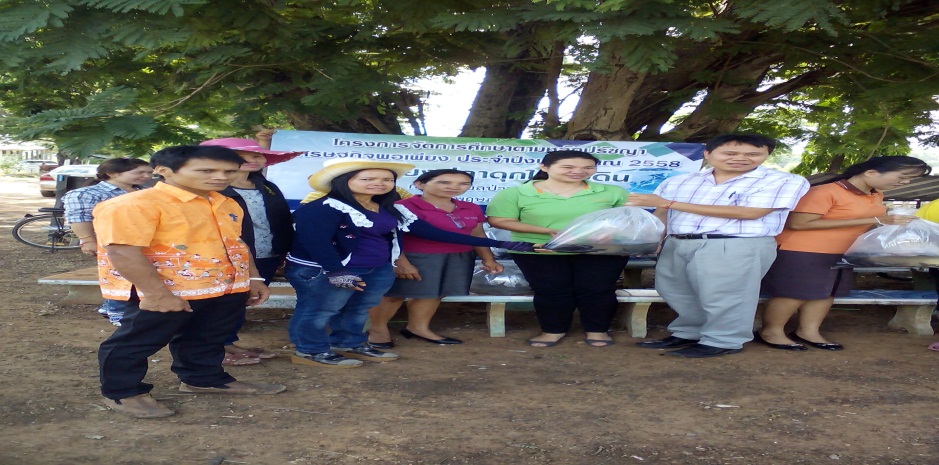 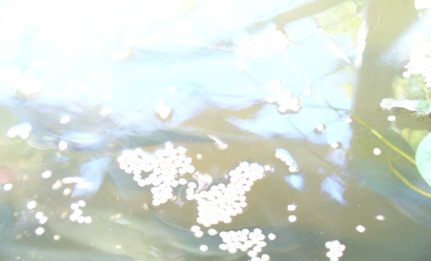 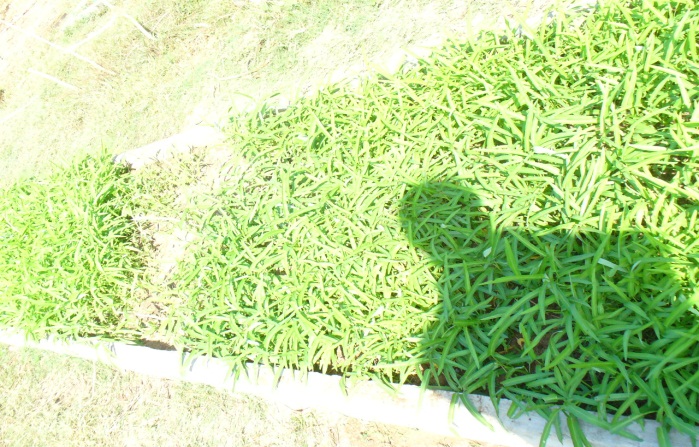 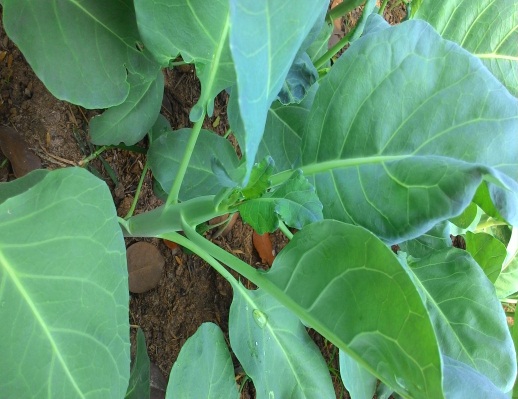 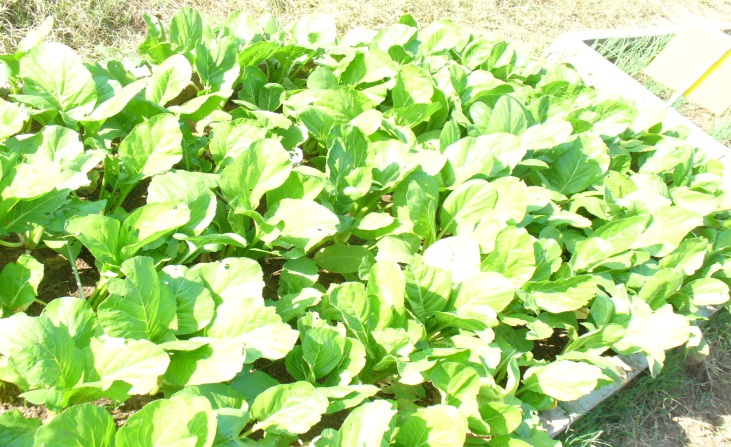 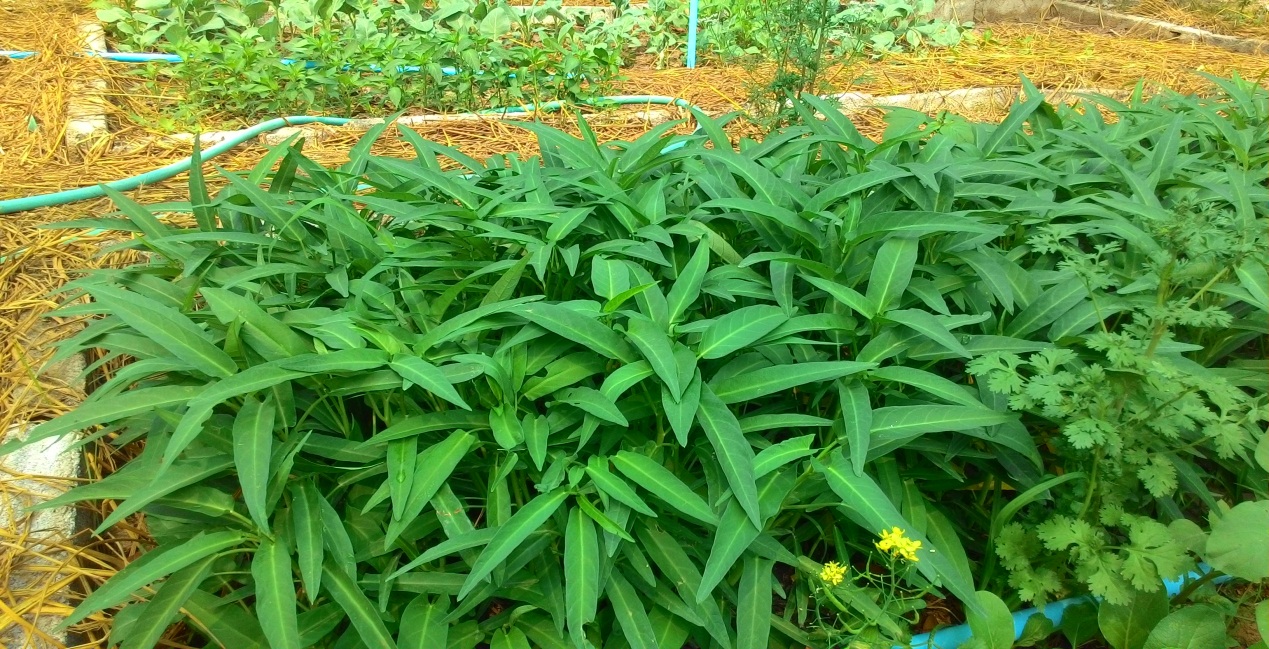 ผักบุ้งปลอดสารพิษ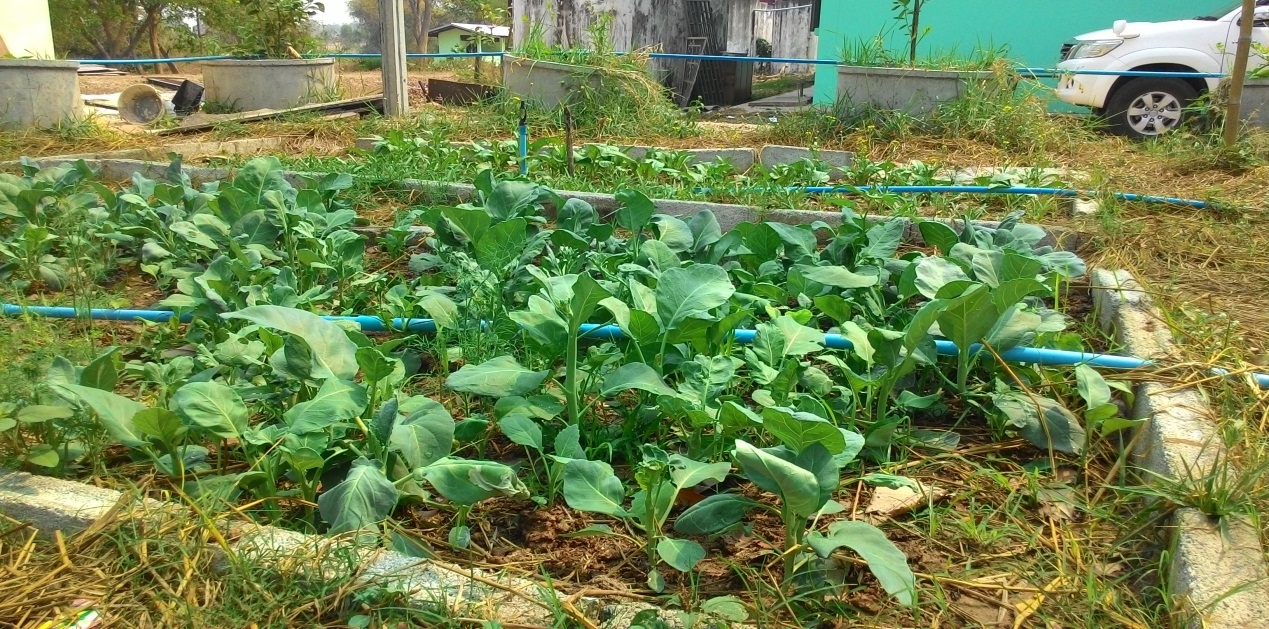 คะน้า ใช้ปุ๋ยคอกดูแล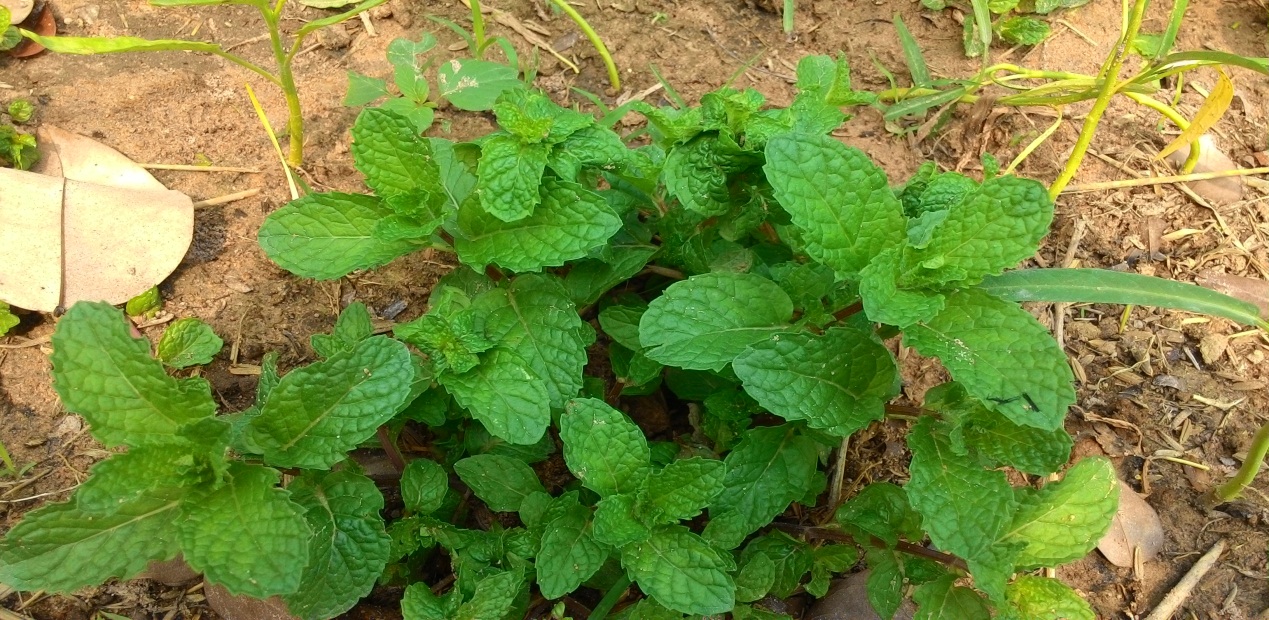 สะระแหน่ เป็นผัก สมุนไพร-2-กิจกรรมสหกรณ์		นอกจากกิจกรรมการเกษตรแล้วทางโรงเรียนยังมีกิจกรรมสนับสนุน เพื่อบริหารจัดการกับเงินที่ได้จากการขายพืชผัก จากโครงการเศรษฐกิจพอเพียงในสถานศึกษานั่นก็คือ กิจกรรมสหกรณ์ ซึ่งทางโรงเรียนได้ดำเนินการจัดการกับเงินกองดังกล่าวโดยการก่อตั้งสหกรณ์โรงเรียนด้วยการซื้ออุปกรณ์การเรียนอันได้แก่สมุด ดินสอ ไม้บรรทัด รวมทั้งสินค้าเกษตรจากสวนผักโรงเรียนและผลิตภัณฑ์ที่ได้จากการแปรรูปอาหารของนักเรียน เพื่อจำหน่ายหน่ายแก่นักเรียนในราคาที่ย่อมเยากว่าร้านค้าภายนอก เป็นผู้ดูแลรับผิดชอบงานสหกรณ์ด้วยการตั้งเวรในแต่ละวันและเป็นเงินปันผลแก่นักเรียนในสิ้นเทอมก่อนจบชั้นการศึกษา ในแต่ละปีนักเรียนสามารถนำเงินก้อนดังกล่าวไปใช้ประโยชน์ได้อย่างเป็นที่น่าพอใจ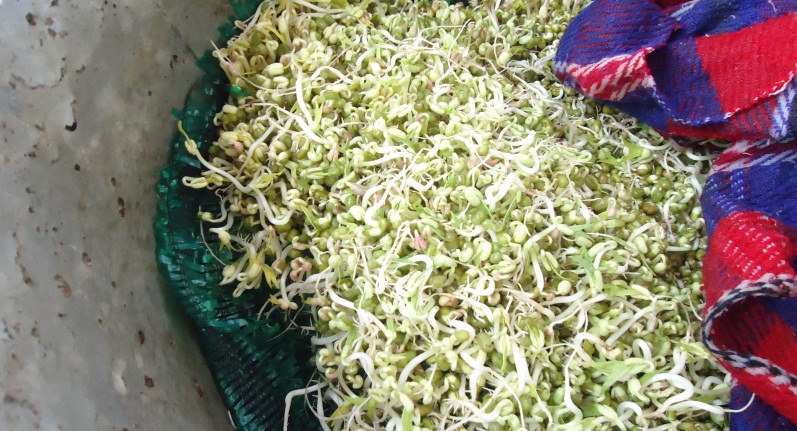 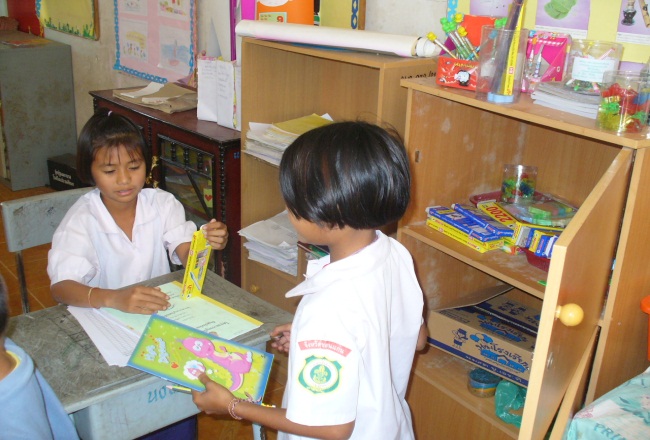 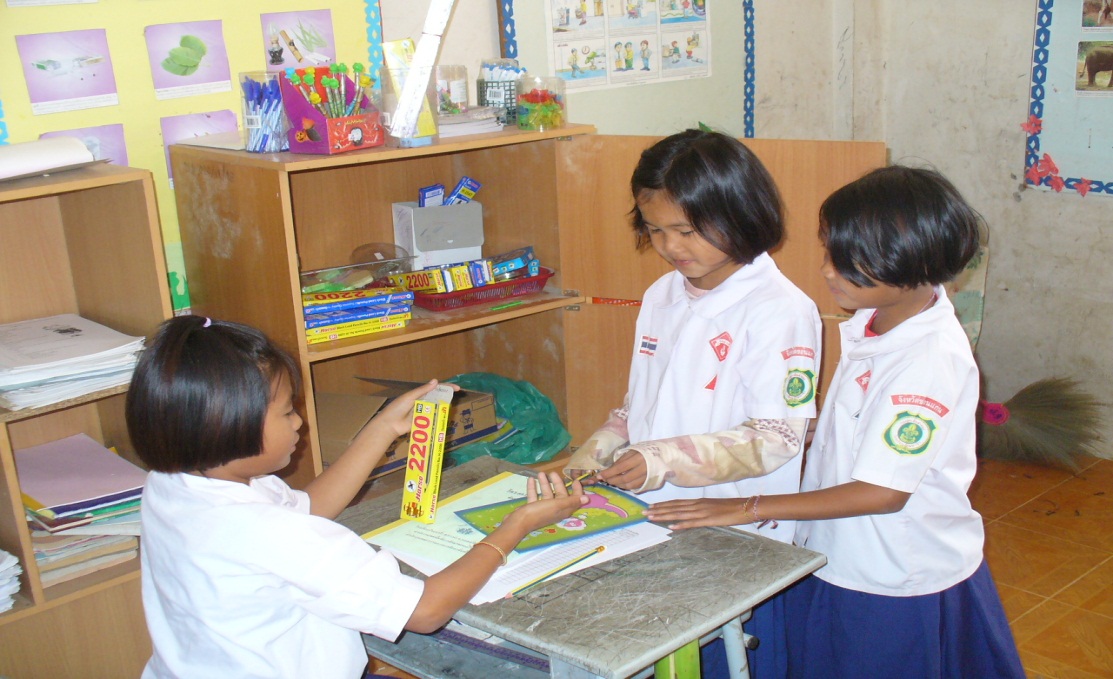 ภาพกิจกรรมสหกรณ์-3-กิจกรรมการทำอาหารกลางวัน	กิจกรรมอาหารกลางวันเป็นกิจกรรมที่ทางโรงเรียนได้รับการสนับสนุนงบประมาณจากเทศบาลป่ามะนาวให้แก่ทางโรงเรียนซึ่งทำให้นักเรียนทุกคนได้ทานอาหารที่เป็นประโยชน์ โดยโครงการเศรษฐกิจพอเพียงในสถานศึกษาได้เข้ามาช่วยเสริมเพิ่มเติมในการนำพืชผักสวนครัวมาประกอบอาหารด้วย เพื่อให้นักเรียนได้ทานอาหารที่มีประโยชน์ครบถ้วนด้วยหลักทั้ง 5 หมู่มีพืชผักเป็นส่วนประกอบได้กินอิ่มท้องอย่างมีคุณภาพและยั่งยืน เพื่อให้เขาได้ทานอาหารที่มีสารอาหารครบถ้วนเพื่อการเจริญ เติบโตของร่างกายและสติปัญญาไปอย่างพร้อมเพรียงกันตามความเหมาะสมของวัยที่กำลังศึกษาเล่าเรียนของพวกเขา ซึ่งทางโรงเรียนมีการประกอบอาหารกลางวันให้เด็กได้รับประทานเป็นประจำทุกวัน โดยมิให้ซ้ำรายการในแต่ละวันในสัปดาห์หนึ่งๆ ซึ่งเป็นการช่วยลดภาระแก่ผู้ปกครองเรื่องค่าใช้จ่ายได้เป็นอย่างมากไปด้วยอีกทางหนึ่งซึ่งเขาไม่มีโอกาสอย่างบุคคลชุมชนในเมืองที่มีความเจริญเติบโตทางเศรษฐกิจแต่เขาก็มีความพร้อมอิ่มท้องอย่างพอเพียงทุกๆวัน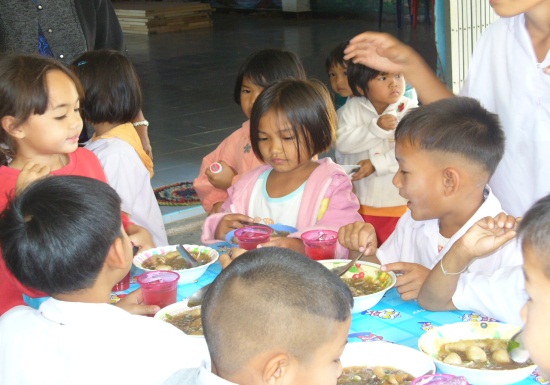 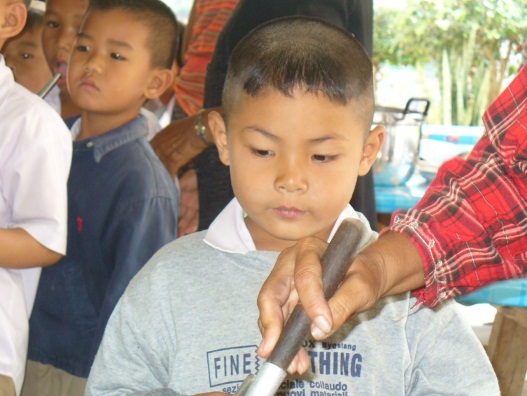 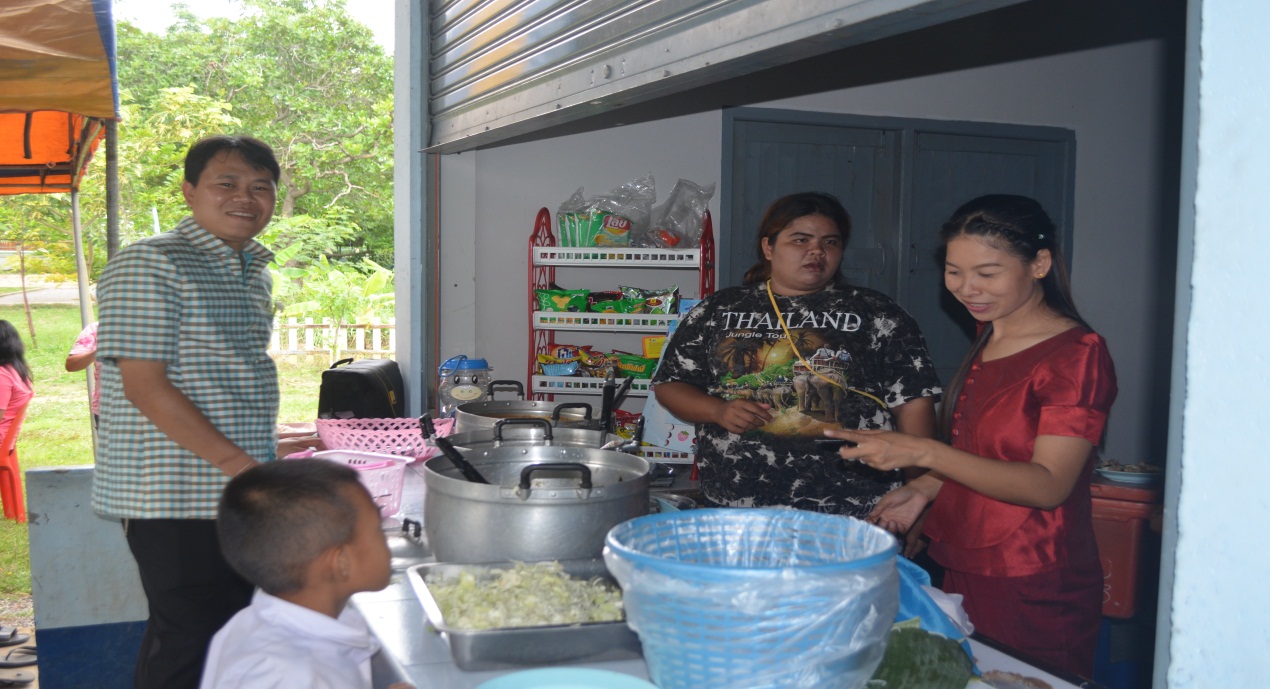 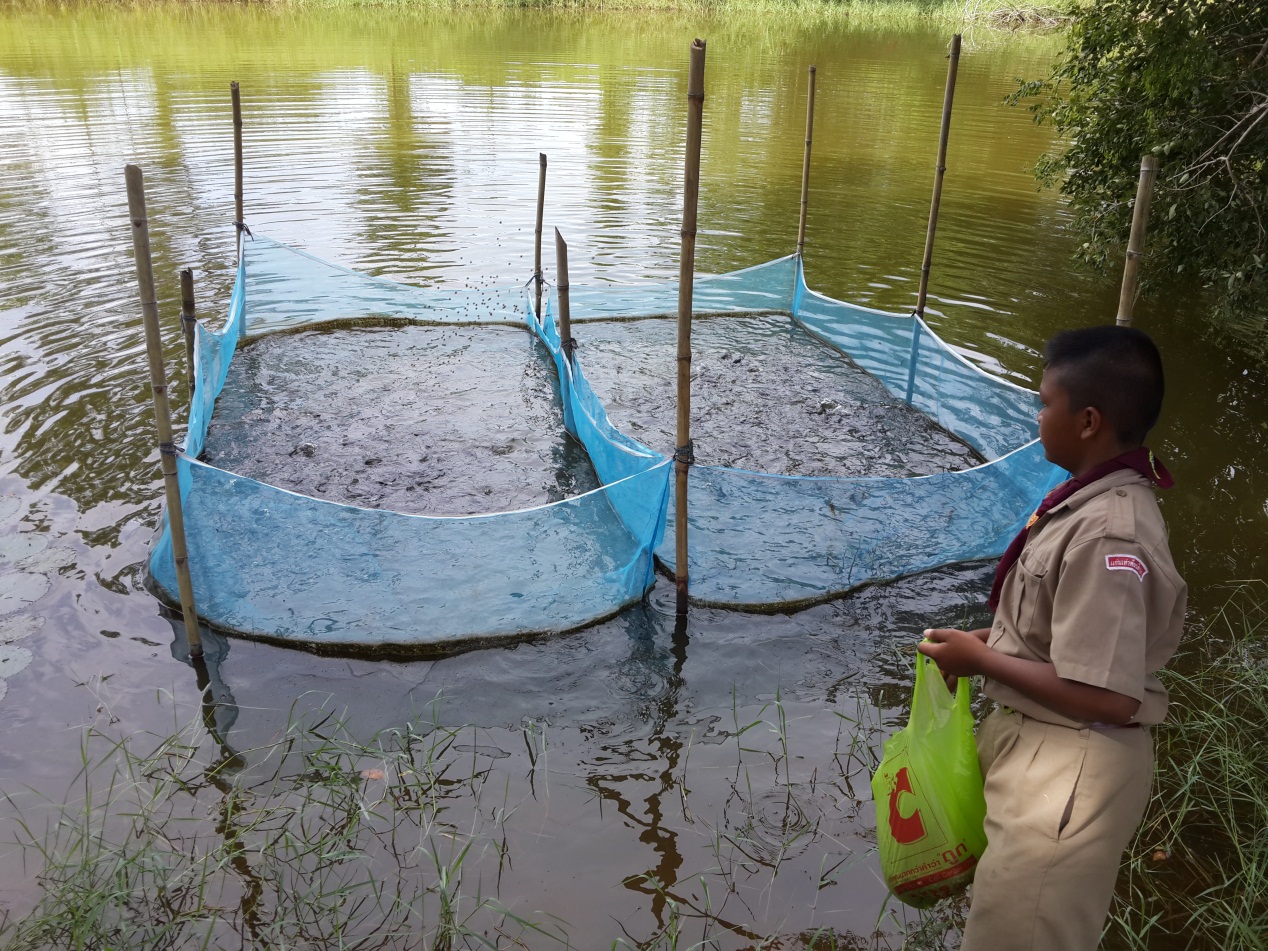 กิจกรรมเลี้ยงปลาดุกในบ่อดินทำให้โรงเรียนมีปลาไว้ทำอาหารกลางวันแก่เด็กนักเรียน-4-ภาวะโภชนาการของนักเรียน ใช้เกณฑ์น้ำหนักตามอายุและภาวะโลหิตจาง		หลังจากการดำเนินกิจกรรมต่างๆของโครงการทางโรงเรียนได้มีการตรวจสุขอนามัยของนักเรียนในชั้นต่างๆในแต่ละเทอมถ้าเป็นการวัดน้ำหนักหรือว่าส่วนสูงทางโรงเรียนจะดำเนินเองแต่หากว่าเป็นการวัดความเข้มข้นของเลือดที่ทางโรงเรียนไม่สามารถทำการบันทึกค่าและตรวจหาค่าได้นั้น โรงเรียนได้รับความอนุเคราะห์จากทางโรงพยาบาลส่งเสริมสุขภาพตำบลป่ามะนาวที่มีคุณหมอและอนามัยรักษาการประจำอยู่มาช่วยตรวจ ซึ่งทางโรงเรียนได้ดำเนินการปี2558 นี้ไปแล้ว 3 ครั้ง โดย 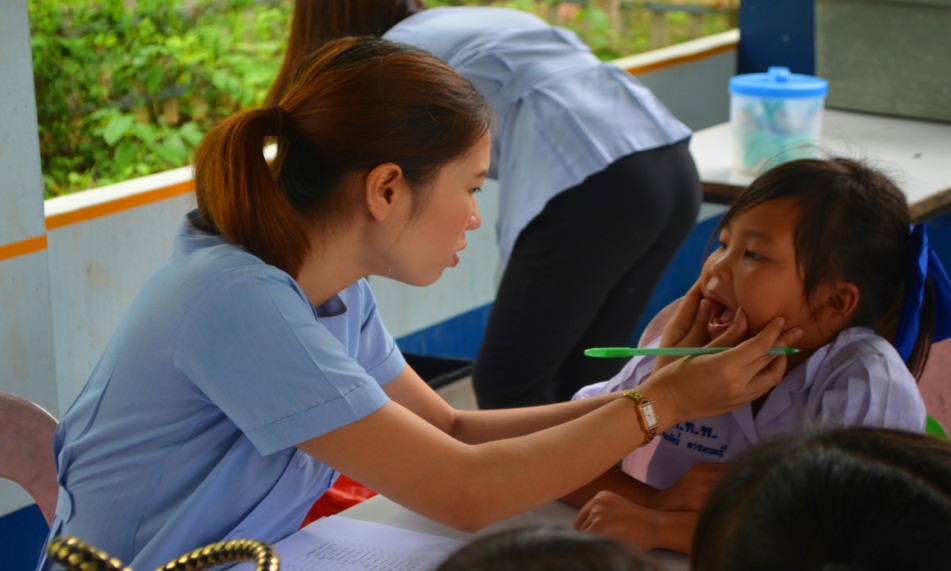 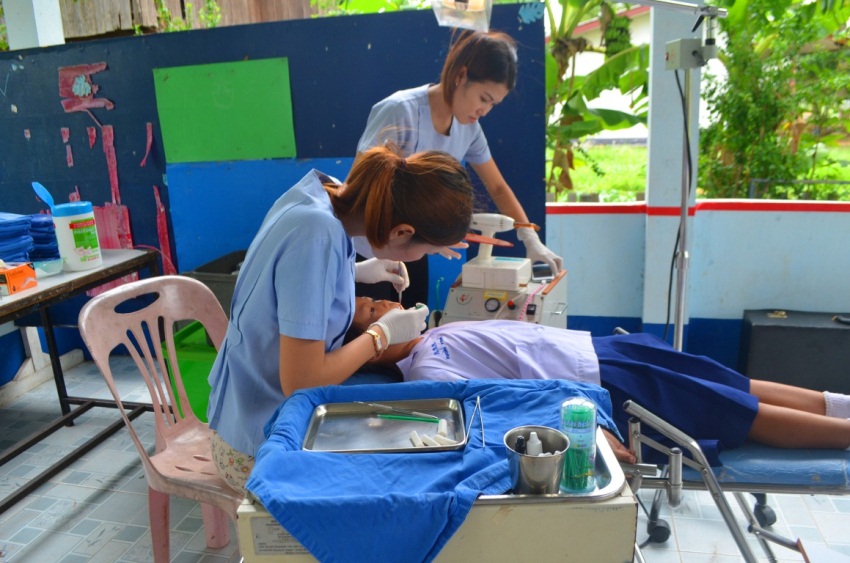 ครั้งที่ 1 ทางอนามัยมาตรวจสุขภาพปากและฟัน ทันตอนามัยครั้งที่ 2 ทำการตรวจหาความเข้มข้นของเม็ดเลือด ในเดือน กรกฎาคม พ.ศ. 2558ครั้งที่ 3 มาอบรมให้ความรู้เกี่ยวกับเกลือไอโอดีน การรับประทานอาหารที่สุขลักษณะ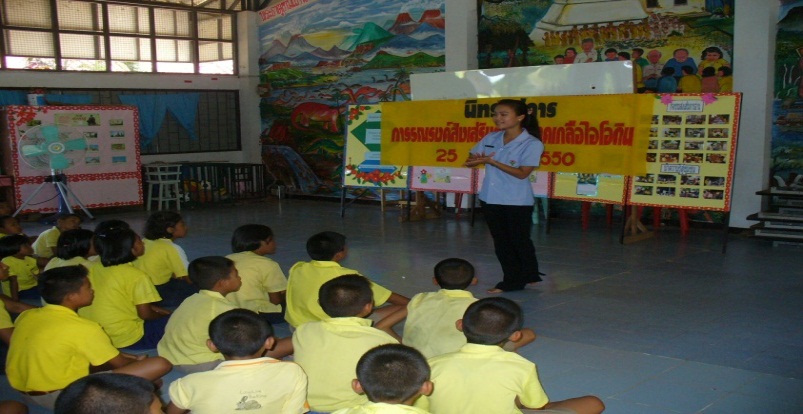 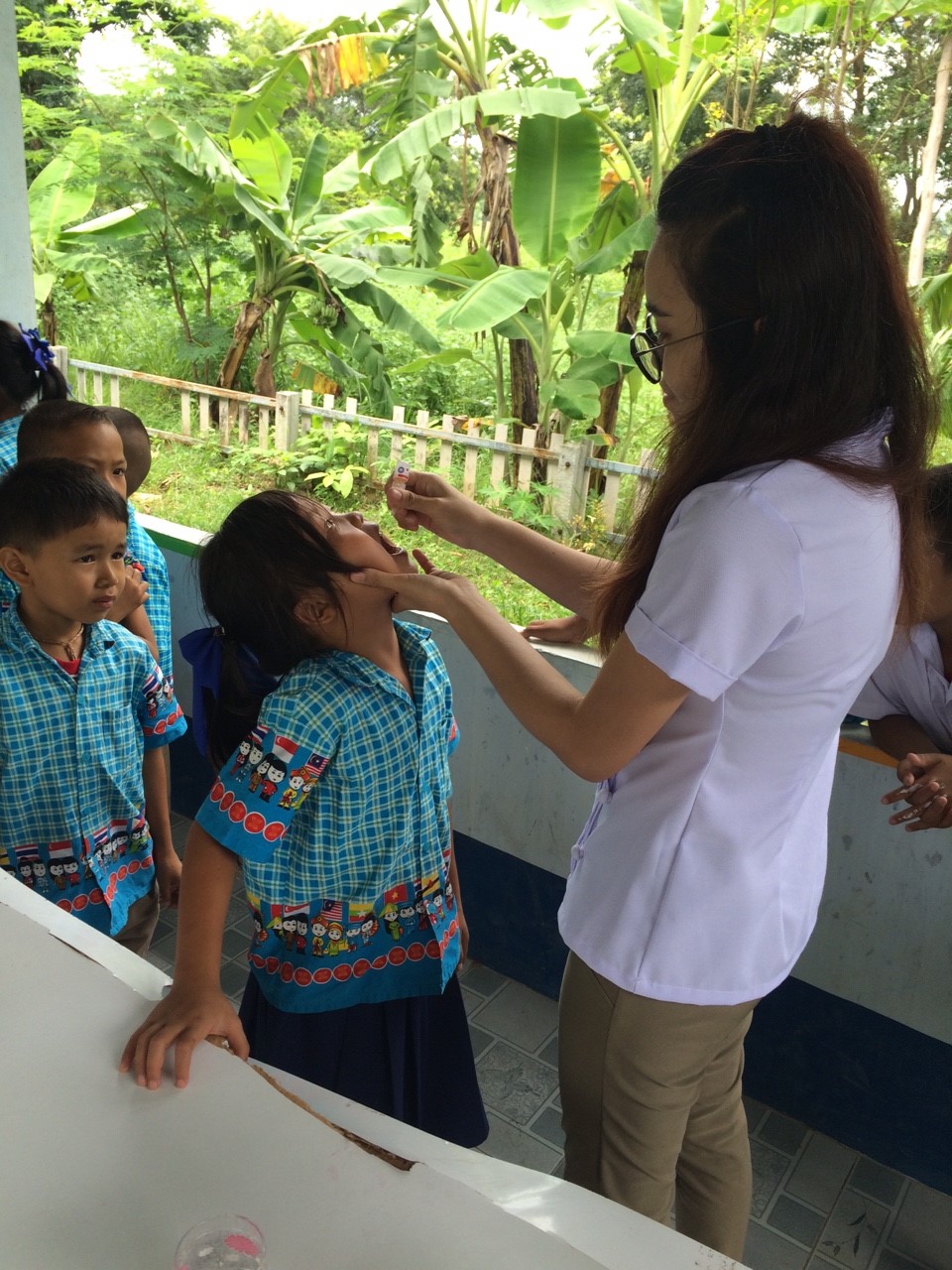 คุณหมอมาช่วยฉีดวัคซีนและเสริมไอโอดีนแก่นนักเรียนคณะทำงานโครงการเศรษฐกิจพอเพียงในสถานศึกษาปี 2558โรงเรียนแก่นเท่าพัฒนศึกษา1. นายภานุวัฒน์  สิงห์หาญ	     		ผู้อำนวยการโรงเรียน	ประธานคณะทำงาน            2. นายภัทรพงศ์  แก้ววงษา             		ตำแหน่ง ครู  คศ.  3  		คณะทำงาน3. นางสาวสุกานดา  สร้อยพิมาย                      	ตำแหน่ง ครู  คศ.  1      		คณะทำงาน4. นางสาวละมัย  เสือคำจันทร์			ตำแหน่ง วิทยากรภายนอก	คณะทำงาน5. นางสาวอุมารินทร์  กองลี                        	พนักงานราชการ		       	  เลขานุการ 6. นางสาวหนึ่งฤทัย  คำสุด			เจ้าหน้าที่ธุรการ 		      ผู้ช่วยเลขานุการรายงานโครงการเศรษฐกิจพอเพียง ในสถานศึกษาประจำปีการศึกษา  2558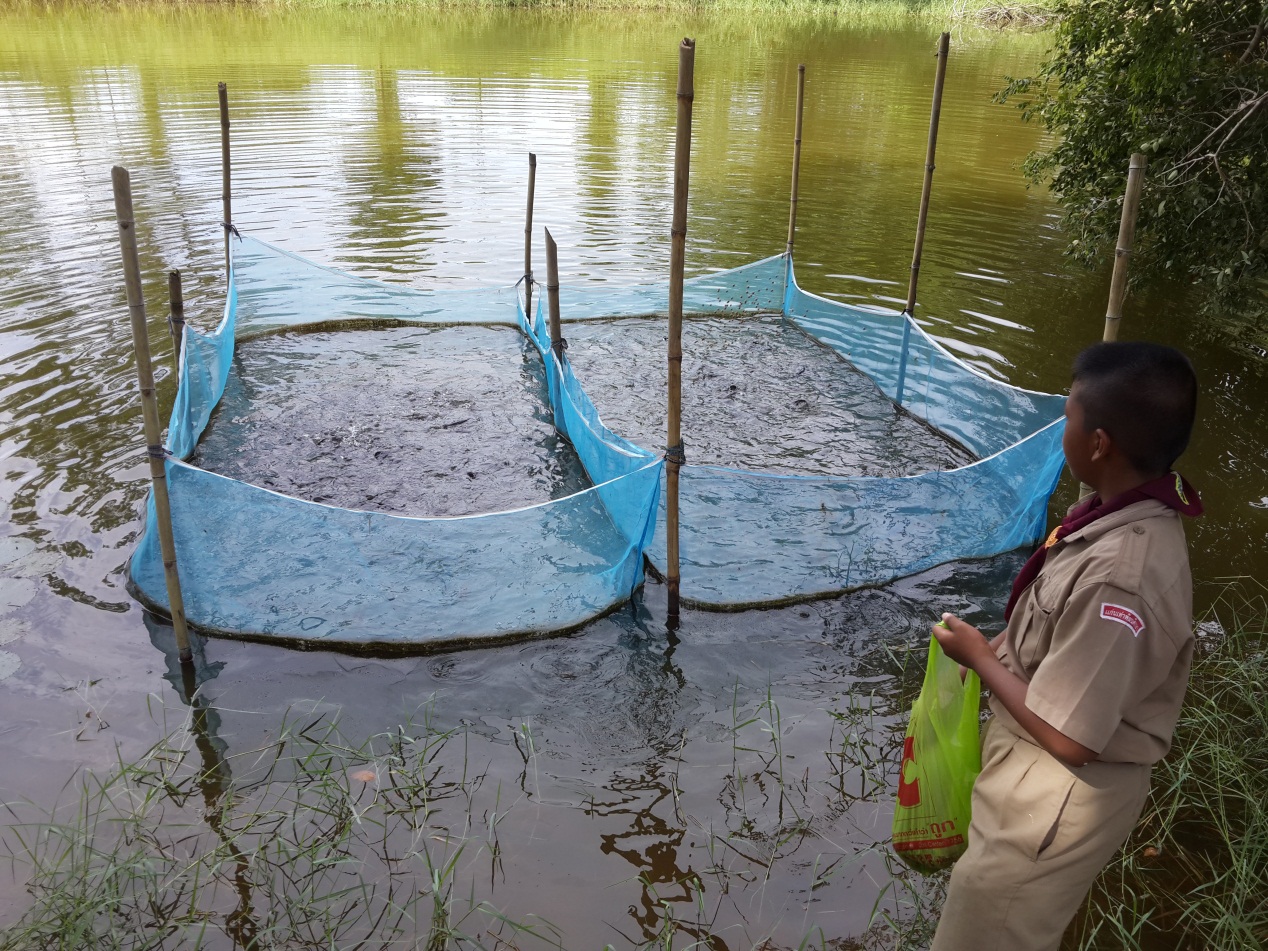 โรงเรียนแก่นเท่าพัฒนศึกษาสำนักงานเขตพื้นที่การศึกษาประถมศึกษาขอนแก่นเขต 1สำนักงานคณะกรรมการการศึกษาขั้นพื้นฐานกระทรวงศึกษาธิการ